PIANO DI LAVORO ANNUALE DEL DOCENTE A.S. 2022/23Nome e cognome del/della docente: ILARIA VAGLINIDisciplina insegnata: TECNICHE DI COMUNICAZIONELibro/i di testo in uso: M. Mazzola “Principi di psicologia e comunicazione interpersonale” Ed. San MarcoClasse e Sezione 2OIndirizzo di studio Operatori del benessere1. Competenze che si intendono sviluppare o traguardi di competenzaL’obiettivo sarà quello di condurre le ragazze verso una consapevolezza comunicativa nelle relazioni interpersonali e professionali al fine di gestire una efficace relazione con il cliente sviluppando sia le abilità empatiche che le più elementari tecniche di comunicazione professionale. 2. Descrizione di conoscenze e abilità, suddivise in percorsi didattici, evidenziando per ognuna quelle essenziali o minime Percorso 1 L’identità e il rapporto con la comunicazione Competenze: Confrontare le proprie opinioni con gli altriComprendere i messaggi di genere diversoIndividuare un fenomeno comunicativo collegandolo alle diverse modalità di interpretazioneImparare ad imparare organizzando il proprio apprendimento in attività di gruppoConoscenze:Le caratteristiche dell’identità personaleIl corpo come identità fisica e come strumento di relazioneL’identità psicologica e la personalitàIl rapporto con gli altriLa formazione dell’identitàColloquiare con noi stessiAbilità:Individuare i fattori che intervengono a costruire identità personale in relazione all’immagine di séObiettivi Minimi:Saper individuare i fattori che concorrono alla formazione dell’identità e come essa si esprime nella relazione con gli altri.Approfondimento sulla comunicazione visiva tipica dei canali socialPercorso 2 La comunicazione è relazioneCompetenze:Utilizzare l’osservazione e semplici esperimenti per verificare e comprendere gli aspetti relazionali e di contenuto delle varie forme di comunicazione.Prendere consapevolezza dei propri vissuti relazionaliAnalizzare e utilizzare in modo pertinente la comunicazione verbale non verbaleUtilizzare diverse modalità di relazione comunicazione in ambito professionaleConoscenze:La comunicazione le sue leggi generaliLa comunicazione verbale non verbale e prossemicoLa pragmatica della comunicazioneLe relazioni in ambito professionaleLa comunicazione e la relazione legata al bisogno del benessereAbilità:Individuare gli aspetti relazionali l’aspetti di contenuto delle varie forme di comunicazioneIndividuare le modalità di relazione più efficace nel rapporto con la clienteObiettivi Minimi:Conoscere le principali tecniche di comunicazione e saperle applicare nell’ambito relazionale e professionaleApprofondimento sulla comunicazione non violentaPercorso 3 L’intelligenza emotiva a servizio della comunicazione professionaleCompetenze: costruire esempi pertinenti relativi a concetti inerenti alle tecniche della comunicazioneRicostruire analizzare il proprio vissutoInteragire in gruppo in modo collaborativoAnalizzare i condizionamenti a cui sono sottoposti i nostri desideriSperimentare metodi per migliorare il clima emotivo e gestire il conflittoFacilitare la comunicazione tra persone e gruppiElaborare e utilizzare strumenti per l’analisi E la rilevazione dei bisogni personali della clienteConoscenze:La natura delle emozioni dei sentimentiIl ruolo delle emozioniLo sviluppo delle emozioni semplici e delle emozioni complesseI processi che determina i comportamenti umaniLa scala dei bisogni di MaslowStudi sull’intelligenza emotiva di GolemanAbilità:Riconoscere i tipi di emozione e saper fornire risposte adeguate ai fini della comunicazione professionaleObiettivi Minimi:Saper utilizzare quelle strategie necessarie a costruire una relazione empatica con la cliente basata su specifiche conoscenze dell’intelligenza emotivaApprofondimento con letture scelti di brani di Goleman3. Attività o percorsi didattici concordati nel CdC a livello interdisciplinare - Educazione civicaPartecipazione al progetto Volto manifesto4. Tipologie di verifica, elaborati ed esercitazioni Formative e sommative:SCRITTEquesiti a risposta singolaquesiti a risposta multiplatrattazioni sinteticheORALI: colloqui individualicolloqui con esposizione di mappe concettuali e power-point5. Criteri per le valutazioni Si fa riferimento ai criteri deliberati nel PTOF 22/256. Metodi e strategie didattiche Sanno adottate varie strategie didattica nell’ottica di favorire l’inclusione, lo sviluppare dell’interesse e la motivazione. Ad accompagnare le lezioni frontali saranno messe in atto altre strategie didattiche quali: la didattica laboratoriale, problem solving; lo storytelling; il cooperative learning; la peer education; il circle time e la didattica per scenari che condurrà gli studenti a affrontare casi e compiti di realtà.Pisa li 10/12/22	                        La docente		Ilaria Vaglini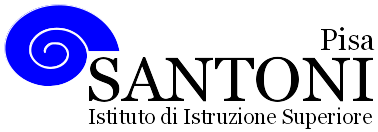 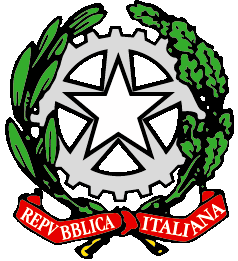 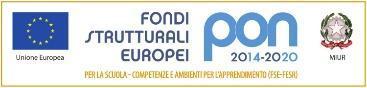 agraria agroalimentare agroindustria | chimica, materiali e biotecnologie | costruzioni, ambiente e territorio | sistema moda | servizi per la sanità e l'assistenza sociale | corso operatore del benessere | agenzia formativa Regione Toscana  IS0059 – ISO9001agraria agroalimentare agroindustria | chimica, materiali e biotecnologie | costruzioni, ambiente e territorio | sistema moda | servizi per la sanità e l'assistenza sociale | corso operatore del benessere | agenzia formativa Regione Toscana  IS0059 – ISO9001agraria agroalimentare agroindustria | chimica, materiali e biotecnologie | costruzioni, ambiente e territorio | sistema moda | servizi per la sanità e l'assistenza sociale | corso operatore del benessere | agenzia formativa Regione Toscana  IS0059 – ISO9001agraria agroalimentare agroindustria | chimica, materiali e biotecnologie | costruzioni, ambiente e territorio | sistema moda | servizi per la sanità e l'assistenza sociale | corso operatore del benessere | agenzia formativa Regione Toscana  IS0059 – ISO9001agraria agroalimentare agroindustria | chimica, materiali e biotecnologie | costruzioni, ambiente e territorio | sistema moda | servizi per la sanità e l'assistenza sociale | corso operatore del benessere | agenzia formativa Regione Toscana  IS0059 – ISO9001www.e-santoni.edu.ite-mail: piis003007@istruzione.ite-mail: piis003007@istruzione.itPEC: piis003007@pec.istruzione.itPEC: piis003007@pec.istruzione.it